Домашняя итоговая контрольная работа 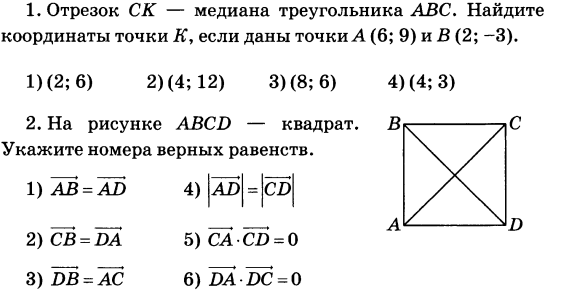 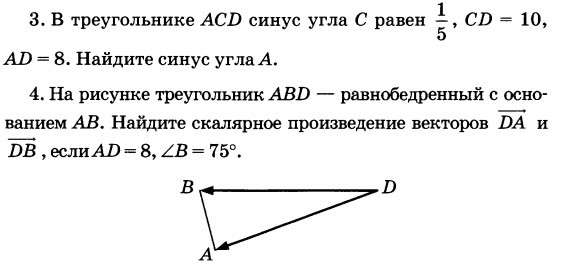 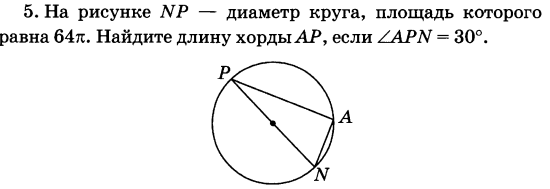 